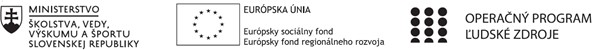 Správa o činnosti pedagogického klubuPríloha:  Prezenčná listina zo stretnutia pedagogického klubu1. Prioritná osVzdelávanie2. Špecifický cieľ1.1.1 Zvýšiť inkluzívnosť a rovnaký prístup ku kvalitnému vzdelávaniu a zlepšiť výsledky a kompetencie detí a žiakov3. Prijímateľ Spojená škola – Gymnázium Tilgnerova, Tilgnerova 14, Bratislava 841 054. Názov projektu Zvýšenie kvality vzdelávania v Spojenej škole Tilgnerova 14 v Bratislave 5. Kód projektu ITMS2014+ 312011X6216. Názov pedagogického klubuChemický klub7. Dátum stretnutia pedagogického klubu24. september 2020 o 14:008. Miesto stretnutia pedagogického klubuGymnázium Tilgnerova, Bratislava9. Meno koordinátora pedagogického klubu RNDr. Iveta Piršelová10. Odkaz na webové sídlo zverejnenej správy https://tilgnerka.edupage.org/Zariaďovanie chemického laboratória a učebne zároveňVšetky nové poznatky v chémii sa získavajú predovšetkým na základe výsledkov experimentálnej práce, ktorá sa uskutočňuje v chemických laboratóriách. Chemické laboratórium je špeciálne vybavená miestnosť určená na realizáciu prác chemického charakteru. V študentských laboratóriách na výučbu laboratórneho cvičenia z anorganickej chémie študenti pod vedením učiteľa pracujú na experimentoch, ktorých priebeh a výsledok je dobre známy, čo umožňuje správne zhodnotenie získaných výsledkov. Vzhľadom na to, že v našom laboratóriu sa bude aj učiť navrhli sme projekt, ktorý skĺbil učebňu a laboratóriumHlavné body, témy stretnutia, zhrnutie priebehu stretnutia:Vymeniť staré nevyhovujúce laboratórne stoly v oboch laboratóriách. Súčasné stoly sa používajú vo vyučovacom procese od roku 1996 a ročne ich využíva priemerne 300 žiakov. Dlhodobé používanie a agresívne prostredie spôsobili značné poškodenie laboratórnych stolov. Nové stoly budú s povrchovou úpravou odolnou voči pôsobeniu agresívnych chemikálií. Poukladať všetky pomôcky na svoje miesto, rozložiť ich na prácu do stolov pre žiakov a do úložných priestorov. Roztriediť a oštítkovať učebnice. Pomoc od kolegov ďaleko presiahla 3 hodiny klubu, ale bola výborná atmosféra.Závery a odporúčania pri zariaďovaní chemického laboratória:Vytvorenie jednotného, farebne aj zariadením  moderného priestoru, ktorý má slúžiť multifunkčne ako učebňa a laboratórium. Vhodná aktivita na tímbuldingovú činnosť s kolegami rôznej aprobácie.Odporúčam na aktivitu daného typu vyhradiť viac času.Vypracoval (meno, priezvisko) RNDr. Iveta PiršelováDátum 24. september 2020Podpis	Schválil (meno, priezvisko) Ing. Edita ČiernaDátum 25. september 2020	Podpis